Projekt ,, Rekonstrukce veř. osvětlení Hrubčice-Otonovice se uskutečňuje za finanční podpory Olomouckého kraje ve výši 500.000,-Kč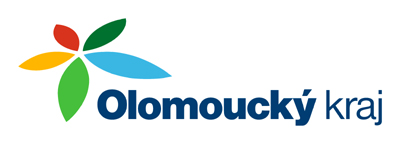 